«Сөйлеуді дамыту» «Ата-аналарға кеңес»Сөйлеу – баланың психикалық дамуының басты көрсеткіші, себебі онда сәбидің барлық жетістіктері мен проблемалары көрініс табады.Сөйлеудің дамуындағы артта қалушылықтың бірінші және басты себебі баланың өз ата-анасымен жеткіліксіз қарым-қатынасы болып табылады.  Көптеген ата-аналар өзінің жұмыс бастылығына және шаршайтындығына байланыстыө збалаларымен сөйлесуге уақыттары жоқ және оны қаламайды. Екінші себепкей балалардың ата-анасының үйде баламен басқа тілдес сөйлесуі болып табылады.Баламен әртүрлі «бө-бөнемесе «нәм-нәм» деп бала «бала сөздерімен» сөйлеспеу керек. Баламен сөйлескен кезде оның назарын сөздердің артикулляциясына аударып, баланыңс сөздерді түсінікті етіп айтуына қолжеткізе отырып, жекелей сөздерді дәл және анық айту керек.Дербес «бала сөздерін» «түсінбеу керек», оның қажетті заттардың атауын дұрыс айтуға көтермелеп, оның алдына сөйлеу міндетін қою керек.Сөйлеу үшін тағы да бір маңызды кедергі баланың жоғары ырықсыздығы мен ересек адамға қатысты сезімтал болмауының болуы мүмкін. Мұндай балалар аса белсенді, елгезек, олар шауып жүреді және іс-әрекетін шоғырландыра алмайды. Олар өздеріне айтылған ата-анасының сөзін естігендей болады, бірақ оған назар аудармайды. Тіпті олар өздерінің қарсылығын айрықша көрсетеді- ата-анасына қарап емес, басқа жаққа бұрылып айғайлайды.Мұндай жағдайда, ата-аналарға ең алдымен негізінде сәбимен эмоционалдық байланысы бар ойындар мен сабақтарға қайтып келу керек. Бұлбасынан мейірім мен сипау, оны атымен атамау, «Саусақтарды санау» т.с. қарапайым сәби ойындары да болуы мүмкін.Баланы дыбысты дұрыс айтуға үйрететін сабақтар 3-4 жастағы балалардың сөйлеуін дамытудағы жетекші бағыт  болу керек.Артикуляциялық аппараты дамыту үшін «тілге арналған гимнастиканы қолдану пайдалы,Бес жасқа қарай баланың сөйлеуі толық қалыптасады, ол ұзақ және соншалықты күрделі сөйлемдер құраалады, көргені және естігені туралы көп және бар ынтасымен айтады.Сәбидің сөйлеуі толыққанды даму үшін, ата-аналар бұл үдеріске басты назараудару қажет. Ата-аналардың өздері, барлық дыбыстардың нақты артикуляциясымен дұрыс сөйлей білулері керек.Бала сөйлеген кезде оның асығыстығын басу үшін, балаға жаңылтпаш айтқызып үйретіңіз.Балабақшаға баратын бала не білу керек?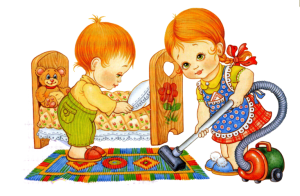 
           Балабақшаға баратын баланың өзіне-өзі қызмет ету дағдылары дамуға тиісті: киіну, ас ішу, дәретханаға бару, қол-бетін жуу, сүлгімен сүртіну. Әрине, тәрбиешілер түйме-бауларымен айналасуға көмектеседі, бірақ, олар бар топтағы тәрбиеленушілердің әрқайсысын шешіндіріп-киіндіріп және қасықтан ас беруге барынша көмектеседі.
          Екі жастағы баланы дербестілікке үйрету ең ыңғайлы жас. Кішкентай адамның психикалық даму заңымен табиғаттың өзі де сіздің жағыңызда. Екі жастағы баланың ата-анасы дербестілікке ұмтылған балаға бөгет жасамауға тиісті. Бұл өте маңызды сәт! Үш жастағы бала дербестілік дағдылырын меңгереді: ішу-жеу, тіс тазалау мен жуыну, киіну-шешіну, уақытында дәретке бару. Ойыншықтарын жинау, орнына қою, үстелді сүрту, киімді ретімен жинау дағдыларын меңгереді.
           Сіз осыған сенбейсіз бе? Сеніңіз: баланың осындай жетістіктерге жету үшін, сізден керегі – бөгет жасамаңыз! Қолынан қақпаңыз, жұлқыламаңыз, әр қадамын қадағаламаңыз, баланың орнына ісін орындамаңыз, өйткені «ол кішкентай, ештеңе қолынан келмейді!» – деп айтпаңыз.
            Сәбидің дербестілік киінгені ананың жүйке жүйесін қозғайды, әсіресе ол өзі темпераменті бойынша ашушаң немесе сангвиник болса. Бір сөзбен айтқанда – өз-өзіне ұстамды болу, шыдамды, баламен қарым- қатынасы сезбелі болу тиісті, импульсті емес.
       Өз жұмыстарыңызды жоспарлағанда, алдын-ала күн тәртібіңіздің бір-біржарым сағатыңызды баланың «дербестілігіне» сақтаңыз. Балаңыздың күші келетін іс-әрекетті оның орнына орындамаңыз. Таныс емес дағдыны дербесті орындауға мүмкіндік беріңіз, тек қана, балаға көмек қажеттігін көріп тұрсаңыз, «әкел, мен істейін!» – демей, «қарашы, бұл осылай істеледі!» – деп, үйретіңіз.
          Екіншіде, баланың күші келмейтін тапсырмаларды бермеңіз, сәби амалым жоқ деп сезбесін, қайта көбірек жетістіктерге жете берсін.
        Баланы киініге қалай үйрету керек?
Келесі кеңестерге назар аударыңыздар:
      - «Тек қана өзің киін!» – деп, айта көрмеңіз. Бірақ «Өзім киінемін!» – десе, бөгет жасамаңыз.
       - Өз уақытыңызды баланың киінуге үйрену мезгілімен жоспарлаңыз. Таңертең жарты сағат ерте тұрғаныңыз жөн болады, өйткені жаңа дағдыға үйренуге бөгет жасамаңыз.
       - Егер бала өзінен-өзі кингісі келмесе, кішкене көмектесіңіз. Мысалы: нәскиді кигізгенде, толық кигізбеңіз. «өзің жоғары тарт!» – деп, ұсыныс беріңіз.
        - Тек қана жеңіл шешінетін киімді «Шеш!» -деп, балаға айтыңыз. Киіну-шешіну дағдысына бала бертіңдеп үйренеді, балаға кішкентай «сабақтарды» өжетті ұсыну дұрыс болады: «қолыңды жеңге өзің кіргіз» т.б.  Баламен сайыс та ұйымдастыруға болады: кім нәскиді тез киеді, кім шалбарды тез шкафқа іледі, т.б.